Your suggestions regarding your Guestfriend productsPlease enter your change requests into this form. Note: The Digital Guest Directory was created based on the concept discussed during our phone call. From now on, our editors cannot take any additional contents into account. However, it is possible for you to amend the contents and to add further information at a later point in time.- To be filled out on the computer and submitted by e-mail - 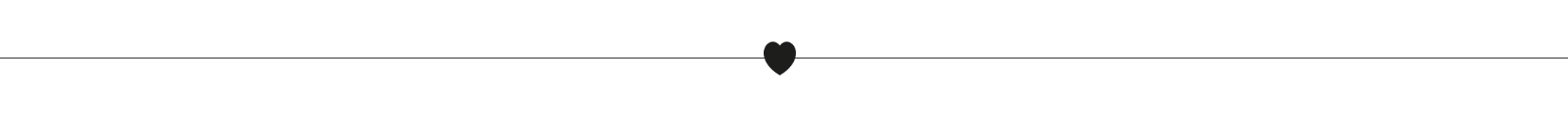 Tile name: WelcomeReplace picture with: Text modifications: Tile name: About Your StaySub-tile: Things To Know From A to Z // Important Information at a GlanceReplace picture with: Times: Prices: Text modifications:  Sub-tile: Addresses & Telephone NumbersReplace picture with: Addresses:  Phone numbers: PDF/Weblink changes: Further comments: Tile name: Culinary Delights // Breakfast // Bread Roll ServiceReplace picture with: Times: Prices: Text modifications: PDF/Weblink changes: Further comments: Further CommentsChange pictures of other tilesChanges to the Wi-Fi Landing PageTile nameFile name of the desired picture in the Guestfriend Media Library